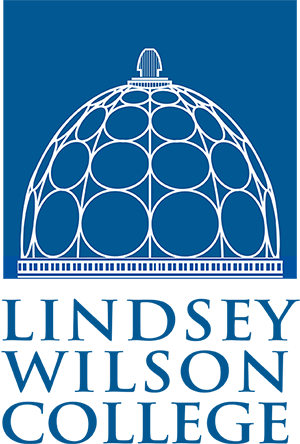 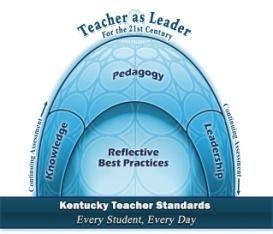 Candidate Self-Assessment Disposition InventoryLWC Division of EducationDispositions are operationally defined as tendencies of beliefs that are conveyed or made public through observable behaviors. Identify your choice by selecting the appropriate level. Complete the following inventory using the excel sheet provided in accord with the following scale as a means to describe the manner in which each behavior has been exemplified. Please remember that you are graded with respect to your level of acceptable behavior or your deviation from it. Please rank yourself on the following disposition from 1 (low) to 5 (high). If you have no evidence upon which to base your decision, please score yourself a 3.Write a one-page reflection discussion your ratings with supporting information for your assertions and attach to this page. Student Signature: _______________________________________________ Date: ______________________________________Student Name:LastFirstMiddleCourse Name:Stage Level:1    2    3  Professional Commitment and Responsibility: The candidate demonstrates a commitment to the profession and adheres to the legal and ethical standards set forth by it. The Student:Professional Commitment and Responsibility: The candidate demonstrates a commitment to the profession and adheres to the legal and ethical standards set forth by it. The Student:Professional Commitment and Responsibility: The candidate demonstrates a commitment to the profession and adheres to the legal and ethical standards set forth by it. The Student:Professional Commitment and Responsibility: The candidate demonstrates a commitment to the profession and adheres to the legal and ethical standards set forth by it. The Student:Professional Commitment and Responsibility: The candidate demonstrates a commitment to the profession and adheres to the legal and ethical standards set forth by it. The Student:Professional Commitment and Responsibility: The candidate demonstrates a commitment to the profession and adheres to the legal and ethical standards set forth by it. The Student: 5 4 3 2 1I maintain appropriate confidentiality□□□□□I demonstrate compliance with laws/regulations/policies/standards□□□□□I maintain a professional appearance□□□□□I am prepared for class or appointments□□□□□I am punctual for class or appointments□□□□□I demonstrate honesty/ academic integrity□□□□□Professional Relationships: The candidate develops, maintains, and models appropriate relationships within the workplace community, and larger society. The student:Professional Relationships: The candidate develops, maintains, and models appropriate relationships within the workplace community, and larger society. The student:Professional Relationships: The candidate develops, maintains, and models appropriate relationships within the workplace community, and larger society. The student:Professional Relationships: The candidate develops, maintains, and models appropriate relationships within the workplace community, and larger society. The student:Professional Relationships: The candidate develops, maintains, and models appropriate relationships within the workplace community, and larger society. The student:Professional Relationships: The candidate develops, maintains, and models appropriate relationships within the workplace community, and larger society. The student: 5 4 3 2 1I demonstrate high expectations for others□□□□□I demonstrate respect for the beliefs of others□□□□□I demonstrate and/or promotes effective collaboration skills (with colleagues, instructors, students)□□□□□I demonstrate respect for cultural differences□□□□□I demonstrate patience with and/or compassion for those experiencing difficulty in the learning process□□□□□I demonstrate flexibility during the learning process□□□□□Critical Thinking and Reflective Practice: The candidate demonstrates a commitment to continuous development within the profession. The student:Critical Thinking and Reflective Practice: The candidate demonstrates a commitment to continuous development within the profession. The student:Critical Thinking and Reflective Practice: The candidate demonstrates a commitment to continuous development within the profession. The student:Critical Thinking and Reflective Practice: The candidate demonstrates a commitment to continuous development within the profession. The student:Critical Thinking and Reflective Practice: The candidate demonstrates a commitment to continuous development within the profession. The student:Critical Thinking and Reflective Practice: The candidate demonstrates a commitment to continuous development within the profession. The student: 5 4 3 2 1I demonstrate critical thinking in written or verbal form□□□□□I address issues of concern professionally (with instructors/colleagues/students)□□□□□I respond positively to constructive criticism□□□□□I take responsibility for his or her learning by actively seeking out new information□□□□□I demonstrate personal progress through professional development to improve content and pedagogical knowledge□□□□□I demonstrate reflective practice in written or verbal form□□□□□